Επιλογές:Μπαίνω από την πλατφόρμα στο «Εκπαιδευτικό υλικό» (φυλλάδια και φωτοτυπίες). Αν οι φωτοτυπίες περιέχουν ασκήσεις τότε να λύνονται και θα τις διορθώνουν οι μαθητές στο σπίτι (αυτοδιόρθωση) με ένα φυλλάδιο που θα λάβουν την επόμενη μέρα.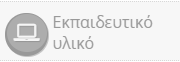 Οι μαθητές διορθώνουν τις ασκήσεις. Μπαίνουν στο «Εκπαιδευτικό Υλικό» για να βρουν το φυλλάδιο με τις λύσεις. Test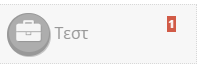 ΔευτέραΤρίτηΤετάρτηΠέμπτηΠαρασκευήΣάββατοΤΑΞΗ: Γ1ΤΑΞΗ: Γ1ΤΑΞΗ: Γ1ΤΑΞΗ: Γ1ΤΑΞΗ: Γ1ΤΑΞΗ: Γ1Γλώσσα:Μπαίνω από την πλατφόρμα στο «Εκπαιδευτικό υλικό» (φυλλάδια και φωτοτυπίες)Αν οι φωτοτυπίες περιέχουν ασκήσεις τότε να λύνονται και θα τις διορθώνουν οι μαθητές στο σπίτι (αυτοδιόρθωση) με ένα φυλλάδιο που θα λάβουν την επόμενη μέρα.Γλώσσα:1.Οι μαθητές διορθώνουν τις ασκήσεις της προηγούμενης μέρας. Μπαίνουν στο «Εκπαιδευτικό Υλικό» για να βρουν το φυλλάδιο με τις λύσεις. 2.TestΓλώσσα:Μπαίνω από την πλατφόρμα στο «Εκπαιδευτικό υλικό» (φυλλάδια και βίντεο)Αν οι φωτοτυπίες περιέχουν ασκήσεις τότε να λύνονται και θα τις διορθώνουν οι μαθητές στο σπίτι (αυτοδιόρθωση) με ένα φυλλάδιο που θα λάβουν την επόμενη μέρα.Γλώσσα:1.Οι μαθητές διορθώνουν τις ασκήσεις της προηγούμενης μέρας. Μπαίνουν στο «Εκπαιδευτικό Υλικό» για να βρουν το φυλλάδιο με τις λύσεις. Γλώσσα:Μπαίνω από την πλατφόρμα στο «Εκπαιδευτικό υλικό» (φυλλάδια και βίντεο)Αν οι φωτοτυπίες περιέχουν ασκήσεις τότε να λύνονται και θα τις διορθώνουν οι μαθητές στο σπίτι (αυτοδιόρθωση) με ένα φυλλάδιο που θα λάβουν την επόμενη μέρα.Γλώσσα:1.Οι μαθητές διορθώνουν τις ασκήσεις της προηγούμενης μέρας. Μπαίνουν στο «Εκπαιδευτικό Υλικό» για να βρουν το φυλλάδιο με τις λύσεις. Μαθηματικά:Μπαίνω από την πλατφόρμα στο «Εκπαιδευτικό υλικό» (φυλλάδια και φωτοτυπίες)Αν οι φωτοτυπίες περιέχουν ασκήσεις τότε να λύνονται και θα τις διορθώνουν οι μαθητές στο σπίτι (αυτοδιόρθωση) με ένα φυλλάδιο που θα λάβουν την επόμενη μέρα.Μαθηματικά:.Οι μαθητές διορθώνουν τις ασκήσεις της προηγούμενης μέρας. Μπαίνουν στο «Εκπαιδευτικό Υλικό» για να βρουν το φυλλάδιο με τις λύσεις. Μαθηματικά:Μπαίνω από την πλατφόρμα στο «Εκπαιδευτικό υλικό» (φυλλάδια και φωτοτυπίες)Αν οι φωτοτυπίες περιέχουν ασκήσεις τότε να λύνονται και θα τις διορθώνουν οι μαθητές στο σπίτι (αυτοδιόρθωση) με ένα φυλλάδιο που θα λάβουν την επόμενη μέρα.Μαθηματικά:.Οι μαθητές διορθώνουν τις ασκήσεις της προηγούμενης μέρας. Μπαίνουν στο «Εκπαιδευτικό Υλικό» για να βρουν το φυλλάδιο με τις λύσεις. Μαθηματικά:Μπαίνω από την πλατφόρμα στο «Εκπαιδευτικό υλικό» (φυλλάδια και φωτοτυπίες)Αν οι φωτοτυπίες περιέχουν ασκήσεις τότε να λύνονται και θα τις διορθώνουν οι μαθητές στο σπίτι (αυτοδιόρθωση) με ένα φυλλάδιο που θα λάβουν την επόμενη μέρα.Μαθηματικά:Οι μαθητές διορθώνουν τις ασκήσεις. Μπαίνουν στο «Εκπαιδευτικό Υλικό» για να βρουν το φυλλάδιο με τις λύσεις. Θρησκευτικά:Μπαίνω από την πλατφόρμα στο «Εκπαιδευτικό υλικό» (φυλλάδια )Γαλλικά /Γερμανικά:Μπαίνω από την πλατφόρμα στο «Εκπαιδευτικό υλικό» (φυλλάδια και φωτοτυπίες)Αν οι φωτοτυπίες περιέχουν ασκήσεις τότε να λύνονται και θα τις διορθώνουν οι μαθητές στο σπίτι (αυτοδιόρθωση) με ένα φυλλάδιο που θα λάβουν την επόμενη μέρα.TestΜελέτη Περιβάλλοντος:Μπαίνω από την πλατφόρμα στο «Εκπαιδευτικό υλικό» (φυλλάδια και φωτοτυπίες)Αν οι φωτοτυπίες περιέχουν ασκήσεις τότε να λύνονται και θα τις διορθώνουν οι μαθητές στο σπίτι (αυτοδιόρθωση) με ένα φυλλάδιο που θα λάβουν την επόμενη μέρα.Γαλλικά /Γερμανικά:Μπαίνω από την πλατφόρμα στο «Εκπαιδευτικό υλικό» (φυλλάδια και φωτοτυπίες)Αν οι φωτοτυπίες περιέχουν ασκήσεις τότε να λύνονται και θα τις διορθώνουν οι μαθητές στο σπίτι (αυτοδιόρθωση) με ένα φυλλάδιο που θα λάβουν την επόμενη μέρα.TestΜουσική:Μπαίνω από την πλατφόρμα στο «Εκπαιδευτικό υλικό» (φυλλάδια και φωτοτυπίες). Αν οι φωτοτυπίες περιέχουν ασκήσεις τότε να λύνονται και θα τις διορθώνουν οι μαθητές στο σπίτι (αυτοδιόρθωση) με ένα φυλλάδιο που θα λάβουν την επόμενη μέρα.Test